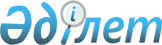 Об установлении квоты рабочих мест для трудоустройства инвалидов
					
			Утративший силу
			
			
		
					Постановление акимата Абайского района Карагандинской области от 12 июня 2008 года N 12/01. Зарегистрировано Управлением юстиции Абайского района Карагандинской области 08 июля 2008 года N 8-9-43. Утратило силу постановлением акимата Абайского района Карагандинской области от 3 июня 2016 года № 21/13      Сноска. Утратило силу постановлением акимата Абайского района Карагандинской области от 03.06.2016 № 21/13.

      В целях создания инвалидам равных возможностей для жизнедеятельности и интеграции в обществе в соответствии со статьей 7 Закона Республики Казахстан "О занятости населения" от 23 января 2001 года и статьей 31 Закона Республики Казахстан "О местном государственном управлении в Республике Казахстан" от 23 января 2001 года акимат Абайского района ПОСТАНОВЛЯЕТ:

      1. Предприятиям, организациям и учреждениям всех форм собственности установить квоту трудоустройства инвалидов в размере 3% от общей численности рабочих мест.

      2. Настоящее постановление вводится в действие по истечении десяти календарных дней после дня его первого официального опубликования.

      3. Контроль за исполнением настоящего постановления возложить на заместителя акима Абайского района Ислямова Ибрагима Ислямовича.


					© 2012. РГП на ПХВ «Институт законодательства и правовой информации Республики Казахстан» Министерства юстиции Республики Казахстан
				Аким

Т. Алтынбеков

